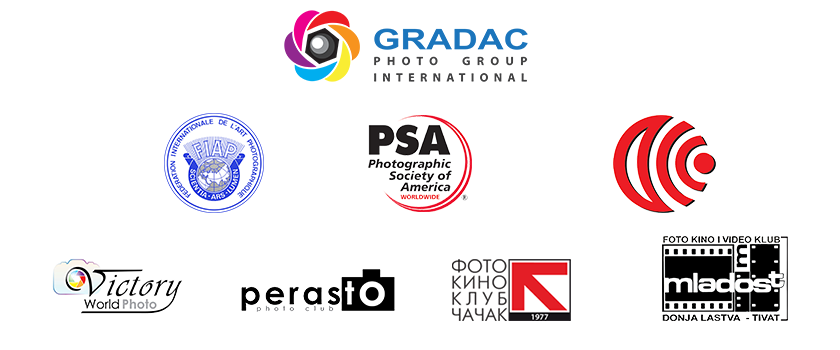 7. Internacionalni Cirkular FotografijePERASTO CIRCUIT 2022Srbija – Crna GoraPropozicije izlozbi1. ORGANIZATOR7. PERASTO CIRCUIT "PERAST"                     Foto Klub "PERASTO" - Kotor, Crna Gora7. PERASTO CIRCUIT "CACAK"                       Foto Klub "CACAK" - Cacak, Srbija7. PERASTO CIRCUIT "MLADOST"                Foto Klub "MLADOST" – Tivat, Crna Gora2. PATRONATIFIAP – 2022/PSA – 2022- FSS – 2021/GRADAC PGI  -  2022/007-009VICTORY P.W. – 2022/07-09FK PERASTO  -  2022-3FKK CACAK FK MLADOST -  3. UCESCE	Salon je otvoren za amatere i profesionalne fotografe iz celogsveta. Učesnici moraju biti autori fotografija koje šalju.Svaki učesnik može da pošalje maksimalno 4 fotografije za svaku  sekciju.Organizator može koristiti izložene radove za reprodukciju u  katalogu ipromociju bez plaćanja nadoknade za autorski honorar.4. TEME	- Cetri teme, sve cetri digitalne:A) SLOBODNA KOLOR B) SLOBODNA MONOHROM 
C) PRIRODAD) FOTO PUTOVANJASvaka fotografija može biti samo u jednoj temi.5. PRIJAVA	Autori mogu da popune online prijavu (poželjna metoda).Takođe mogu da pošalju odštampanu prijavu zajedno sa CD/DVD  naorganizatorovu adresu.6. FOTOGRAFIJE	Fotografije moraju biti u JPG formatu, maksimalne dimenzije:1920 x 1080 pixela.Za apload na sajtu https://www.victory-photo.club/ fotografije kompresovati na 7-12.Bitno je da fotografija ne prelazi 2Mb. ili ih slati na CD/DVD.CD/DVD neće biti vraćani
7. IMENOVANJE FAJLOVA	Nema posebnih zahteva za ime fajla, bilo bi poželjno da bude isto kao imefotografije.8. KOTIZACIJA	Kotizacija je obavezna za sve učesnike izložbe i košta:- 30 Eura – za jednu ili dve teme,- 40 Eura – za tri I cetri teme.Za clanove Foto saveza Srbije kotizacija je 3000 dinara I moze se uplatiti na sledeci broj racuna:  160-5100100528935-56 Radovi autora koji ne uplate kotizaciju neće biti žirirani.Sva uputstva su na sajtu https://www.victory-photo.club/9. KATALOG	On-line (PDF) katalog bice objavljen na sajtu  https://www.victory-photo.club  I njegov link ce biti posalt svim ucesnicima.10. OBJAVLJIVANJE REZULTATA	Svi autori će dobiti rezultate žiriranja e-mailom.Rezultati izložbe će takođe biti objavljeni na sajtu https://www.victory-photo.club11. ODGOVORNOST ORGANIZATORA	Organizator će sa velikom pažnjom da pristupi rukovanju  dolazne iodlazne pošte. Međutim, organizator ne prihvata nikakvu  odgovornost za štetu iligubitak prilikom transporta.12. CLANOVI ZIRIJA	7.  PERASTO CIRCUIT  "PERASTO" – KotorPredrag Cile Mihajlovic -  MF FSS- SerbiaJoseph Tam, EFIAP/d3, GMPSA, GPU VIP5 - AustraliaCufar Aleksander- EFIAP/d3, MPSA  - Slovenia7.  PERASTO CIRCUIT  "CACAK" – CacakMilan Markovic, EFIAP, MF FSS - Serbia Matej Peljhan - MF FZS –SloveniaFrank Hausdorfer – EFIAP, MPSA2, GPU VIP2, GPU 4 Crowns, GPU Hermes – GermanyDelegat FSS, Ivan Stojanović, EFIAP, F1 FSS7.  PERASTO CIRCUIT  "MLADOST" – TivatAleksandar Tomulic, EFIAP - Croatia Dragan Prole, EFIAP/p, - Bosnia and Herzegovina Branka Vucicevic Vuckovic , EFIAP - Serbia13. NAGRADE	UKUPNO -  519  NAGRADE !!!7. PERASTO CIRCUIT "PERASTO" – Kotor - 169 NAGRADE !FIAP Plava Znacka za najuspešnijeg autora
FIAP Zlatna medalja za svaku temu (4 ukupno)  
+ 2 FIAP pohvala za svaku temu (8 ukupno) 
PSA Zlatna medalja za svaku temu(4 ukupno)+ 3 PSA pohvala za svaku temu (12 ukupno)  GRADAC PGI Zlatna, Srebrna i Bronzana medalja za svaku temu (12 ukupno)+ 6 GRADAC PGI pohvala za svaku temu(24 ukupno)VICTORY P.W. Zlatna, Srebrna i Bronzana medalja za svaku temu (12 ukupno)+ 6 VICTORY P.W. pohvala za svaku temu(24 ukupno)FK PERASTO Zlatna, Srebrna i Bronzana medalja za svaku temu  (12 ukupno) + SALON pohvala za svaku temu(24 ukupno)SPECIJALNA DIPLOMA OD CLANOVA ZIRIJA  - 6 po sekciji  (24 ukupno)SPECIJALNA POHVALA OD PREDSEDNIKA SALONA  -2 po sekciji (8 ukupno)7. PERASTO CIRCUIT"CACAK" – Cacak - 181 NAGRADE !FIAP Plava Znacka za najuspešnijeg autora
FIAP Zlatna medalja za svaku temu (4 ukupno)  
+ 2 FIAP pohvala za svaku temu (8 ukupno) 
PSA Zlatna medalja za svaku temu(4 ukupno)
+ 3 PSA pohvala za svaku temu (12 ukupno)  FSS Zlatna medalja za svaku temu  (4 ukupno)+ 2 FSM pohvala za svaku temu (8 ukupno)GRADAC PGI Zlatna, Srebrna i Bronzana medalja za svaku temu (12 ukupno)+ 6 GRADAC PGI pohvala za svaku temu(24 ukupno)VICTORY P.W. Zlatna, Srebrna i Bronzana medalja za svaku temu (12 ukupno)+ 6 VICTORY P.W. pohvala za svaku temu(24 ukupno)FK CACAK Zlatna, Srebrna i Bronzana medalja za svaku temu  (12 ukupno) + 6 SALON pohvala za svaku temu(24 ukupno)SPECIJALNA DIPLOMA OD CLANOVA ZIRIJA  - 6 po sekciji  (24 ukupno)SPECIJALNA POHVALA OD PREDSEDNIKA SALONA  -2 po sekciji (8 ukupno)7. PERASTO CIRCUIT"MLADOST" – Tivat  - 169 NAGRADE !FIAP Plava Znacka za najuspešnijeg autora
FIAP Zlatna medalja za svaku temu (4 ukupno)  
+ 2 FIAP pohvala za svaku temu (8 ukupno) 
PSA Zlatna medalja za svaku temu(4 ukupno)
+ 3 PSA pohvala za svaku temu (12 ukupno)  GRADAC PGI Zlatna, Srebrna i Bronzana medalja za svaku temu (12 ukupno)+ 6 GRADAC PGI pohvala za svaku temu(24 ukupno)VICTORY P.W. Zlatna, Srebrna i Bronzana medalja za svaku temu (12 ukupno)+ 6 VICTORY P.W. pohvala za svaku temu(24 ukupno)FK ELEMA Zlatna, Srebrna i Bronzana medalja za svaku temu  (12 ukupno) + 6 SALON pohvala za svaku temu(24 ukupno)SPECIJALNA DIPLOMA OD CLANOVA ZIRIJA  - 6 po sekciji  (24 ukupno)SPECIJALNA POHVALA OD PREDSEDNIKA SALONA  -2 po sekciji (8 ukupno)14. KALENDAR	Prijem radova do:     26.06.2022.  
Period ziriranja:    29.06 – 05.07.2022.Rezultati žiriranja:  12.07.2021.  na https://www.victory-photo.club, I svakom autoru personalno na e-mail.
Dostava kataloga, nagrada i pohvala autorima: 19.09.2022.15. DIGITALNA PROJEKCIJA FOTOGRAFIJA	19.08. and 20.08.2022. - Photo Club "MLADOST" – Seljanovo BB, Tivat, Montenegro 26.08. and 27.08.2022. - Photo Cinema Club "CACAK" – Trg Ustanka 2-6, Cacak, Serbia12.08. and 13.08.2022. -  Photo Club "PERASTO" – Zgrada Bujkovica bb, Kotor, Montenegro16. ADRESA ZA SLANJE RADOVA	- Možete poslati štampanu prijavu  i / ili novac na ovu adresu:
Stanovcic DamirSpanskih boraca 36a11070 Belgrade, Serbia, Europe

- Preporucujemo da se koristi online forma prijave.17. ORGANIZACIONI ODBOR	Damir Stanovcic, predsednik organizacionog odbora,Bozidar Rapovacperasto16@gmail.com
